John 20:19-29:  Jesus Appears to His Disciples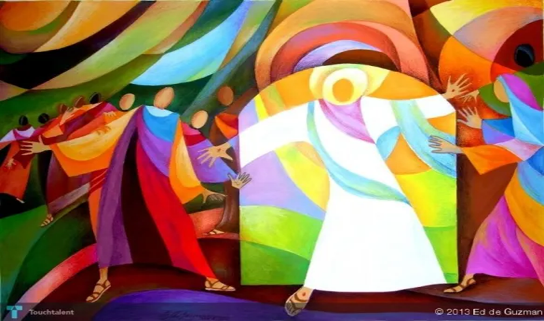 Summer term 5 Newsletter 	Dear Families. Welcome to a chilly start to term 5. I hope that you have enjoyed the Easter holidays and have shaken off some of the bad colds and bugs that were plaguing us all.Before Easter I sent out a request for parents to apply for the Parent governor vacancy. The dead line for expressing an interest in this is Friday 19th April. Please give this some consideration as we really need volunteers who can inspire, collaborate and engage with our school taking us forward together. Thank you.This week I have booked an exciting treat for our Yr 5 pupils. They will be taking part in a history story telling workshop that will be delivered by an actor. We hope to inspire some story telling and creative talents amongst our pupils.Our boys football team have 2 matches coming up; one on Wednesday against Hornbeam school – And again on Monday when we are playing against Kingsdown, we are hosting both matches at DP. Goodluck team. Thank you to Mr Earl for organising the fixtures.On Friday, yr 4 have a fabulous school trip to Canterbury Cathedral. They are taking the train over to Canterbury which is an adventure in itself! Thank you to MRS Wiles and Mrs Benbow for your help on this day.I have received some very positive feedback from some parents about the parent ASC awareness course that we arranged to take place on Monday mornings. There is so much to learn and it is so interesting. Thank you to those families who have engaged with the course.Assessments Yr 1 will be carrying out the phonics screening over the week on June 10th. All children must try to get to school over this week so that we can submit the assessment screening results to the DFE. Ks1 will be carrying out the informal KS1 SATS during the month of May. KS 2  - all Yr 6 pupils will be taking their Yr 6 SATS during the week starting Monday 13th May. It is essential that pupils attend school unless they are very unwell. If a child is unable to come to school please contact me as soon as possible because I will need to re-arrange the assessments and log the absence with the DFE in a=very formal way. Thank you for your support and help in this.A moment for reflectionDear God, thank you for the rest and fun we had over the Easter holidays and for bringing us safely back to school.We ask that your peace will be with us all as we get back into the routine of school.Thank you for our teachers and all those who help us with our learning.Amen